تنويه مهم للطلبةالسلام عليكم طلبتي الأعزاء في المرحلة الأولى  والرابع / الدراسة الصباحية و المسائية         في قســــم التربية الأسرية والمهن الفنية   أرجو منكم الاشتراك في منصة google classroom  من خلال الرمز المحددة1. مادة تاريخ الفنون والحرف اليدوية أول ص + م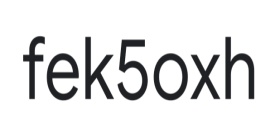 2 . لمادة طرائق التدريس الخاصة رابع  ص + م 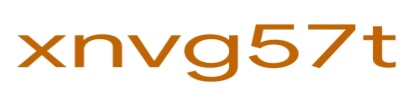 3 . مـــــادة الفلســــــــــــــــفة التربية رابع ص 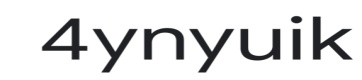 . كما أرجو الدخول إلى منصة التعليم الاليكتروني الخاصة بالجامعة المستنصرية ( البروفايل الأكاديمي)  بالإضافة إلى الدخول والاشتراك و تفعيل الجرس في تطبيق yuotube وذلك بالدخول إلى الرابط الأتي https://www.youtube.com/channel/UCAJmrDQsolnC9XKpyMkixmQ?view_as=subscriberأ . م. روناك عبود جابر ألمحمد